Аннотации рабочих программ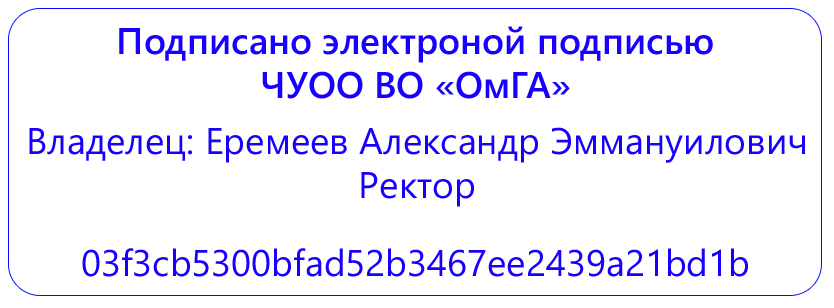 Магистратура по направлению подготовки 44.04.02 Психолого-педагогическое образование
Направленность (профиль) программы: "Детская практическая психология"
Блок 1.Дисциплины (модули)Обязательная частьК.М.Комплексные модулиБлок 3.Государственная итоговая аттестацияФТД.ФакультативыБ1.О.01 Модуль "Профессиональная коммуникация"Б1.О.01.01 Информационные технологии в профессиональной деятельностиИнформационные процессы, информатизация общества и образованияПонятие информационного процесса, информатизации, информационных технологий. Сущность, роль и значение процесса информатизации в общественном развитии. Характеристика информационного общества, проблемы информатизации общества. Информатизация российского образования: цели, задачи, тенденции развития, проблемы. Классификации информационных и коммуникационных технологий. Дидактические возможности информационных и коммуникационных технологий. Роль информационных и коммуникационных технологий в реализации новых стандартов образования.Технические и технологические аспекты реализации информационных процессов в образованииАппаратные средства реализации информационных процессов в образовании. Тенденции развития электронной вычислительной техники, как средств управления информацией. Технологии обработки информации. Варианты использования основных видов программного обеспечения: прикладного, системного, инструментального в образовательном процессе. Внедрение открытого программного обеспечения. Кодирование и современные форматы аудиовизуальной  информации. Современные цифровые носители информации. Средства отображения информации и проекционные технологии. Интерактивные дисплейные технологии, системы трехмерной визуализации в учебном процессе.Информационная образовательная средаПонятие информационной образовательной среды (ИОС). Компоненты ИОС. Информационная образовательная среда Российского образования. Федеральные образовательные порталы. Педагогические цели формирования ИОС. Основные возможности современной информационной образовательной среды. Информационная образовательная среда как средство организации информационной деятельности преподавателя и обучающегося. Программные комплексы для организации информационной среды школы, вуза. Предметно-практическая информационная образовательная среда. Информационные интегрированные продукты, позволяющие сформировать электронную образовательную среду.Электронные образовательные ресурсыИнформационные ресурсы общества. Формы взаимодействия с ресурсами глобальной информационной среды. Методы поиска информации в Интернете. Понятие электронного образовательного ресурса (ЭОР). Классификации ЭОР. Систематизация, описание электронных образовательных ресурсов. Оценка качества ЭОР: требования, комплексная экспертиза (техническая, содержательная, дизайн-эргономическая), критерии оценки. Открытые образовательные ресурсы мировой информационной среды. Открытые коллекции ЭОР информационной среды Российского образования. Открытые модульные мультимедиа системы (ОМС) как учебно-методический комплекс нового поколения. Принципы формирования школьной медиатеки. Проектирование и разработка электронных средств образовательного назначения (этапы, программные средства).Мультимедиа технологии в образованииПонятие мультимедиа. Психофизиологические особенности восприятия аудиовизуальной информации. Типы мультимедийных образовательных ресурсов. Компоненты мультимедийных ресурсов. Технические и программные средства мультимедиа. Технологии создания образовательных мультимедийных ресурсов. Методические и психолого педагогические аспекты использования мультимедиа- ресурсов в учебном процессе. Технология «Виртуальная реальность»Использование коммуникационных технологий и их сервисов в образованииТенденции развития современных сетевых технологий. Интернет-технологии. Использование телекоммуникационных технологий в образовании: специфика, проблемы, риски. Видеоконференцсвязь. Сетевое пространство образовательного учреждения. Возможности сетевых технологий в организации взаимодействия в процессе решения профессиональных задач в образовании. Педагогические технологии, позволяющие организовать активную индивидуализированную учебную деятельность на базе сетевых технологий. Сетевые технологии как эффективное средство познавательной деятельности, самообразования и профессионального саморазвития. Дистанционное образование. Информационно-коммуникационные технологии в дистанционном образовании.Использование баз данных и информационных систем в образованииПонятие информационной системы, виды информационных систем, используемых в образовании. Понятие базы данных. Базы данных, используемые в учебном процессе. Применение информационных систем и баз данных в формировании информационной образовательной среды общеобразовательного и высшего учебного заведения. Применение информационных систем и баз данных в организационном, образовательном процессах, а также в администрировании школы.Правовые аспекты использования  информационных технологий, вопросы безопасности и защиты информацииНормативно-правовая база информатизации образования. Правовые вопросы использования коммерческого и некоммерческого лицензионного программного обеспечения. Необходимость защиты информации в образовательном учреждении. Правила цитирования электронных источников. Способы защиты авторской информации в Интернете.Б1.О.01.02 Иностранный язык в профессиональной коммуникации  Digital Education. Master’s programme. Тема содержит вокабуляр по изучаемой теме «Digital Education. Master’s programme»; аутентичный текст современного английского языка; тексты сопровождаются вопросами, проверяющими общее понимание и стимулирующими личностно-оценочные высказывания на основе прочитанного, а также изложение понятого материала; задания, направленные на построение небольшого монологического или диалогического высказывания.Globalisation Тема содержит вокабуляр по изучаемой теме «Globalisation»; аутентичный текст современного английского языка; тексты сопровождаются вопросами, проверяющими общее понимание и стимулирующими личностно-оценочные высказывания на основе прочитанного, а также изложение понятого материала; задания, направленные на построение небольшого монологического или диалогического высказывания.Professional organizations. Тема содержит вокабуляр по изучаемой теме «Professional organizations»; аутентичный текст современного английского языка; тексты сопровождаются вопросами, проверяющими общее понимание и стимулирующими личностно-оценочные высказывания на основе прочитанного, а также изложение понятого материала; задания, направленные на построение небольшого монологического или диалогического высказывания. Communication Skills. Тема содержит вокабуляр по изучаемой теме «Communication Skills»; аутентичный текст современного английского языка; тексты сопровождаются вопросами, проверяющими общее понимание и стимулирующими личностно-оценочные высказывания на основе прочитанного, а также изложение понятого материала; задания, направленные на построение небольшого монологического или диалогического высказывания.Public Speaking and Presentation Skill. Тема содержит вокабуляр по изучаемой теме «Public Speaking and Presentation Skill»; аутентичный текст современного английского языка; тексты сопровождаются вопросами, проверяющими общее понимание и стимулирующими личностно-оценочные высказывания на основе прочитанного, а также изложение понятого материала; задания, направленные на построение небольшого монологического или диалогического высказывания. Business Ethics. Тема содержит вокабуляр по изучаемой теме «Business Ethics»; аутентичный текст современного английского языка; тексты сопровождаются вопросами, проверяющими общее понимание и стимулирующими личностно-оценочные высказывания на основе прочитанного, а также изложение понятого материала; задания, направленные на построение небольшого монологического или диалогического высказывания.Business Correspondence. Тема содержит вокабуляр по изучаемой теме «Business Correspondence»; аутентичный текст современного английского языка; тексты сопровождаются вопросами, проверяющими общее понимание и стимулирующими личностно-оценочные высказывания на основе прочитанного, а также изложение понятого материала; задания, направленные на построение небольшого монологического или диалогического высказывания.Employment. Applying for a Job. Тема содержит вокабуляр по изучаемой теме «Employment. Applying for a Job.»; аутентичный текст современного английского языка; тексты сопровождаются вопросами, проверяющими общее понимание и стимулирующими личностно-оценочные высказывания на основе прочитанного, а также изложение понятого материала; задания, направленные на построение небольшого монологического или диалогического высказывания.International trade. Markets Тема содержит вокабуляр по изучаемой теме «International trade. Markets»; аутентичный текст современного английского языка; тексты сопровождаются вопросами, проверяющими общее понимание и стимулирующими личностно-оценочные высказывания на основе прочитанного, а также изложение понятого материала; задания, направленные на построение небольшого монологического или диалогического высказывания.Competition. Money. Тема содержит вокабуляр по изучаемой теме «Competition. Money»; аутентичный текст современного английского языка; тексты сопровождаются вопросами, проверяющими общее понимание и стимулирующими личностно-оценочные высказывания на основе прочитанного, а также изложение понятого материала; задания, направленные на построение небольшого монологического или диалогического высказывания.Б1.О.01.03 Русский язык в профессиональной сфереБ1.О.ДВ.01 Вариативные модулиБ1.О.ДВ.01.01 Модуль "Методология исследования и сопровождения детства"Б1.О.ДВ.01.01.01 Антропология детстваКонцепция детства вантропологии. Концепция детства в педагогической антропологии. Образ ребенка в системе антропологического знания. Общество и детство. Проблема детства в истории человечества. Детская субкультура и развитие ребенка.Правовая поддержка жизнедеятельности и развития ребенка. Правовая поддержка жизнедеятельности и развития ребенка в современной социокультурной ситуации. Права ребенка и формы его правовой защиты в современном российском законодательстве.Социализация как антропологический процесс. Подходы к толкованию понятия «социализация» в зарубежной и отечественной науке. Составные части процесса социализации, их характеристика. Факторы, агенты, средства и механизмы социализации ребенка и взрослого. Проблемы социализации в современном российском обществе в связи с происходящими в нем изменениями. Формы, методы и средства формирования социальной активности подрастающих поколений.Антропологическая сущность воспитания. Цели воспитания как антропологического процесса. Особенности организации воспитательного процесса на основе антропологического подхода. Антропологическая сущность обучения. Функции обучения как антропологического процесса. Особенности организации учебного процесса на основе антропологического подхода. Человек как высшая ценность в образовании.Антропологические модели образования. Антропологически неприемлемые модели педагогического взаимодействия. Гуманизация образования. Педагогика ненасилия. Антропологически целесообразные педагогические модели. Антропоориентированные педагогические установки. Антропоориентированные модели образовательных учреждений. Антропоориентированные педагогические технологии.Б1.О.ДВ.01.01.02 Психологические и психобиологические особенности развития ребенкаПсихологические особенности развития ребенка.Психическое развитие в младенчестве. Раннее детство. Психологическая характеристика дошкольного возраста. Общая характеристика новорожденности. Комплекс оживления как основное новообразование периода раннего младенчества, его значение для психического развития ребенка. Особенности психического развития младенца в первое и второе полугодия жизни. Становление первых целенаправленных действий младенца. Понятие о кризисе одного года. Психологические предпосылки перехода к раннему детствуОбщая характеристика условий психического развития в раннем детстве. Предметная деятельность - ведущая деятельность ребенка раннего возраста. Развитие игры в раннем детстве. Ранние формы наглядно-действенного мышления. Развитие речи в раннем детстве. Возникновение активной речи ребенка. Особенности развития эмоций и чувств. Начальные формы развития личности ребенка. Кризис 3 лет.Общая характеристика условий психического развития в дошкольном возрасте, особенности развития видов деятельности и форм общения со взрослыми и сверстниками (М.И.Лисина). Становление личностных механизмов поведения дошкольника. Социальная ситуация развития в дошкольном возрасте. Развитие воли в дошкольном возрасте. Установление иерархии мотивов. Развитие эмоций и характера. Развитие ролевой игры в дошкольном возрасте. Главное противоречие игры.Психологическая характеристика младшего школьного возраста. Психологические особенности подросткаСоциальная ситуация развития в младшем школьном возрасте. Место ребенка в системе социальных отношений. Стили общения, предлагаемые взрослыми в семье и школе. Общая характеристика учебной деятельности. Структура и общие закономерности формирования учебной деятельности. Развитие мотивов учения. Формирование системы отношений к школе, учителю, учебным обязанностям. Игра и учебная деятельность. Влияние учения на умственное развитие ребенка.Проблема кризиса подросткового возраста. Социальная ситуация развития личности в подростковом возрасте. Развитие аффективно-потребностной сферы. Обострение потребности в общении, самоутверждении и признании. Основные проблемы подросткового возраста. Проблема ведущей деятельности подростка. «Чувство взрослости» как центральное психологическое новообразование возраста, его виды. Своеобразие структуры коллектива и отношений подростков в связи с половыми различиями. Становление нового типа взаимоотношений со взрослыми. Учебная деятельность подростков. Формирование познавательных мотивов. Учебные и внеучебные интересы. Опосредованность, осознанность и произвольность познавательных процессов. Развитие творческого воображения, начальных форм творческого рассуждающего мышления.Психология ранней юности. Юность как социально-историческое явление. Психологические теории юности в зарубежной (Ж.Ж.Руссо, Э.Шпрангер, Ст. Холл, Э.Кречмер, К.Левин, К.Бюлер, Ш.Бюлер, З.Фрейд, Э.Эриксон, Л.Колберг) и отечественной (Л.С.Выготский, Л.И.Божович, Д.Б.Эльконин, И.С.Кон, А.В.Мудрик) психологии. Варианты развития личности в юношеском возрасте. Проблема ведущей деятельности. Профессиональная направленность как ведущее новообразование юношеского возраста. Психологические особенности выбора профессии. Учебная деятельность в 15 юношеском возрасте. Развитие потребности в общественной жизни и формы участия юношества в общественных организациях.Психобиологические особенности развития ребенка.Биологическое и социальное в формировании растущего организма.Б1.О.ДВ.01.01.03 Психолого-педагогическое сопровождение современного Детства1. Предмет, цели, задачи и субъекты психолого-педагогического сопровождения современного Детства.2. Психологическая служба как организационная структура психолого- педагогического сопровождения в различных типах образовательных организаций детей разного возраста.3. Виды помощи, оказываемые педагогом- психологом детям и их родителям, педагогическому коллективу и администрации образовательной организации.4. Психолого-педагогического сопровождение развития личности  и индивидуальная программа психолого- педагогического сопровождения детей разного возраста, с учетом их особых возможностей здоровья. Сопровождение одаренных детей.Б1.О.ДВ.01.01.04(К) Экзамен по модулю "Методология исследования и сопровождения детства"Б1.О.ДВ.01.02 Модуль "Социально-педагогическая поддержка взрослых"Б1.О.ДВ.01.02.01 Социальная андрагогикаАндрагогика как наука.Андрагогика как самостоятельная область научного знания.Определение, понятие, термин, объект и предмет. Основные социально-экономические, культурологические, сциентистские, экологические, личностные факторы, обусловившие возникновение и развитие андрагогики. Основные современные виды и концепции развития образования и их влияние на развитие андрагогики. Принципы развития современного образования взрослых. Базисные посылки андрагогики. Основные понятия и термины науки. Андрагогика как учебный предмет. Развитие идей об обучении взрослых в XIX-XX веках. Основные ученые-андрагоги.Андрагогическая модель обучения.Отличительные особенности взрослых обучающихся.Психофизиологические, социальные, профессиональные особенности взрослых обучающихся и их воздействие на процесс обучения. Сущность понятия «взрослый человек», «взрослый обучающийся». Возрастная периодизация этапа взрослости. Возможности и способности взрослого обучающегося.Андрагогические технологии обучения.Основные принципы и элементы андрагогической технологии обучения.Определение, понятие технологии обучения взрослых. Основные операции, технические действия и функции взрослых, обучающихся и обучающих при использовании андрагогической технологии обучения. Основные формы проведения занятий с взрослыми: а) аудиторных, б) внеаудиторных (самостоятельных) Классификация форм проведения занятий, согласно М.Ш. Ноулзу. Основные сферы и виды деятельности взрослых, для подготовки к которой необходимо обучение в системе образования взрослых.Андрагогика как область социальной практики.Социально незащищённых групп взрослого населения.Понятие «социально незащищенные группы населения»: образование как фактор социальной защиты взрослого человека; организаторы специальных видов образования.Подготовка и переподготовка безработных: организация и содержание профессиональной переподготовки безработных; андрагогические подходы в обучении взрослых.Специфика образования взрослых инвалидов: значение и функции образования в жизни инвалидов; задачи андрагога в системе обучения взрослых инвалидов; формы организации образования взрослых инвалидов.Обучение военнослужащих, уволенных в запас: образование как путь социальной адаптации бывших военнослужащих; содержание переподготовки военнослужащих, уволенных в запас; организация обучения бывших военнослужащих.Образование в жизни взрослых, отбывающих наказание в местах лишения свободы: социально-образовательные предпосылки адаптации лиц, готовящихся к освобождению из мест лишения свободы; профессиональная подготовка и обучение осужденных; возможности получения высшего образования в условиях лишения свободы.Женское образование: образование как средство социальной защиты женщин; образовательные потребности женщин; организация женского образования.Б1.О.ДВ.01.02.02 Поддержка взрослых в период профессионального кризисаТеоретико-методологические основы феномена кризиса.Сущность категории «кризис».Теоретико-методологические основы феномена кризиса. Сущность категории «кризис». Соотношение категорий – кризис, кризисная ситуация, кризисное событие, критическая ситуация.Подходы к пониманию форм и типов кризиса.Подходы к пониманию форм и типов кризиса - профессиональный кризис, жизненный кризис, возрастной кризис, психический кризис, духовный кризис и т.д. Л.С.Выготский о кризисных и стабильных периодах в онтогенезе. Аналитическая и экзистенциальная психология о проблеме кризиса. Действительность и система ценностей человека (К.Г.Юнг). Проблема прерывности-непрерывности жизни (М.Мамардашвили). Проблема самобытия в кризисе, способ самобытия как воздействие на обстоятельства (К.Ясперс).Гуманистическая психология о роли кризиса в жизни человека. Жизнь, возможности и сумма характеристик (К.Роджерс). Проблема вочеловеченности, проблема самоактуализации (А.Маслоу). Нормативная последовательность психосоциальных приобретений, критические поворотные пункты, пространство времени индивидуума. Проблема предопределенности и неопределенности. Травматическая внезапность, норма и здоровье, инициативность как развертывание нового качества (Э.Эриксон).Трансперсональная психология о кризисности духовной трансформации. Кризис как критическая ситуация, духовное проявление, проблема личностной трансформации, индивидуальный и коллективный уровень кризиса, духовность как пробуждение потенциальных возможностей, самореализация как осознание самости. Биографические и эмоциональные факторы в духовном кризисе, путь к достижению новой личностной интеграции, индивидуации (К.Гроф, С.Гроф).Проблема кризиса в понимании отечественной психологии. Кризис самости и единичности (В.И.Слободчиков). Кризис и проблема семантического поля личности (Д.Б.Эльконин). Кризис и соотношение жизненного пути, поступки-события (Л.А.Пергаменщик). Жизненный путь, трудные жизненные ситуации, кризис. «Психологическая, смысловая невесомость» (И.В.Калинин).Типология кризисов.Кризисы рождения - родовой кризис, младенчества, детства, юности, взрослости, индивидуальной жизни и кризисы развития - новорожденности, раннего отрочества, молодости, зрелости (В.И.Слободчиков).Кризисы в профессиональном становлении личности.Сущность профессиональной деятельности, профессионального становления личности.Сущность профессиональной деятельности, профессиональное становление, профессиональное развитие. Этапы профессионального развития. Развитие профессионального Я и взаимосвязь с личностной идентичностью. Кризисы на стадиях профессионального становления личности.Профессиональная карьера личности. Виды,типы, цели, задачи профессиональнойкарьеры личности.Профессиональная карьера личности. Виды,типы, цели, задачи профессиональнойкарьеры личностиКарьера как особый вид деятельности. Виды итипы карьеры.Карьерные мотивы, цели, механизмы карьерного процесса и способы их реализацииСтадии карьеры личностиЭтапы карьерного ростаЭтапы развития субъекта карьерыАндрогогическая программа и алгоритмы продуктивного развития личностно-профессиональной карьеры взрослого человекаЛичность как субъект карьерного роста.Программа продуктивного развития личностно-профессиональной карьеры взрослого человека.Кризисы в профессиональном становлении личности.Сущность профессиональной деятельности, профессиональное становление Сущность профессиональной деятельности, профессиональное становление, профессиональное развитие. Этапы профессионального развития. Развитие профессионального Я и взаимосвязь с личностной идентичностью.Противоречия в профессиональном становлении Противоречия в профессиональном Детерминированность кризисов внешними и внутренними факторами; перестройка смысловых структур профессионального сознания, переориентация на новые цели, коррекция и ревизия социально-профессиональной позиции, изменение взаимоотношений с окружающими людьми.Кризисы на стадиях профессионального становления личности. Кризисы на стадиях профессионального становления личности. Кризис учебно-профессиональной ориентации, кризис ревизии и коррекции профессионального выбора, кризис профессиональных экспектаций (несоответствие деятельности ожиданиям человека), кризис профессионального роста, кризис профессиональной карьеры, кризис социально- профессиональной самоактуализации, кризис утраты профессии.Изменения подструктуры профессиональной направленности Изменения подструктуры профессиональной направленности (мотивы, ценности, ориентации, профессиональную позицию и профессиональное самосознание) в ходе кризиса. Роль эмоционального состояния, переживаний личности в прохождении кризиса. Проблема «невозможности» в жизнедеятельности субъекта. Роль ценностно-смысловой сферы, рефлексивно- ценностных компонентов личности в успешности разрешения кризиса. Индивидуально- типологическое реагирование на кризис. Кризис как переход на новый уровень профессионального развития (В.А.Дикова). Психические защиты в профессиональном кризисе (Н.А.Подымов). Понимание профессионального аспекта кризиса в логике возрастного развития личности (Г.Шинхи).становлении (мотивационно-ценностные, когнитивно-деятельностные, поведенческие и смысловые) перестройки профессионального сознания, деятельности и поведения личности, изменяющие направление профессионального развития. Профессиональная стагнация, апатия, деформация (А.К.Маркова, В.Я.Ядов, С.П.Безносов, Э.Ф.Зеер).Сопровождение профессионального становления личности.Факторы разрешенности профессионального кризиса, возможности поддержки.Факторы разрешенности профессионального кризиса, возможности поддержки. Факторы разрешенности профессионального кризиса, возможности поддержки. Выходы из кризиса: конструктивный, профессионально-нейтральный и деструктивный. Изучение когнитивных, поведенческих, эмоциональных сфер личности как фактора риска в период кризиса, метод психографии, метод самооценки, биографический метод.Подходы к формам и видам помощи в период профессионального кризиса. Подходы к формам и видам помощи в период профессионального кризиса. Концепция психологического обеспечения профессиональной деятельности Г.С.Никифорова. Психология профессиональной адаптации М.А.Дмитриева. коррекция профессиональных установок (М.А. Алимова). Факторы совладания в период кризиса (Л.И.Анцыферова). Профилактика профессиональных кризисов (Г.С.Чеснокова). Витагенное образование взрослых как способ профилактики неразрешения кризиса (Н.О. Вербицкая).Б1.О.ДВ.01.02.03 Планирование профессии и карьерыПланирование профессии и карьеры: теоретико-методологические основы.Анализ подходов к исследованию карьеры в трудах отечественных и зарубежных психологов, этапов и закономерностей формирования и развития карьеры, актуальных на этапе юности, выявляет подходы, которые группируются по содержательным характеристикам развития личности.Карьера как социальная модель продвижения (внешний процесс) подразделяется на подходы, изучающие продвижение по должностной иерархии (Р.Л.Кричевский, Е.А.Климов, Э.Д.Вильковченко, Н.В.Новикова, Т.И.Заславская) и подходы, изучающие общую схему профессионального развития (Д.Сьюпер, D.T .Hall, А.Н.Толстая, С.Барлей, Ю.В.Укке, Г.С.Никифоров). Карьера как внутренний процесс реализации личностного потенциала рассматривается, во-первых, через подходы, изучающие личностные различия (D.McClelland D.G.Winter, А.Д.Кибанов, А.С.Гусева, Э.Шейн), во-вторых\, через подходы, изучающие профессионализацию личности (В.Франкл, А.Маслоу, Дж.Холланд, А.С.Гусева,Е.А.Могилевкин, Н.С.Пряжников и др.). Теории карьеры.Существуют пять основных категорий теоретических подходов к проблематике карьеры - согласовывающие подходы, феноменологические подходы и подходы с позиций развития и принятия решений, субъектно-деятельностный подход.Технологии профессионально-личностного саморазвития.Понятие «интеллектуальное саморазвитие». Показатели (мотивационный, когнитивный, деятельностный) и свойства интеллектуального саморазвития (системность, непрерывность, самость, рефлексивная направленность). Понятие «технология» и виды технологий саморазвития. Понятие «профессионально-личностное саморазвитие». Компоненты профессионально-личностного саморазвития: постановка и осознание цели, мыслительные операции и действия, интеллектуальные умения, интегрируемые в профессиональные качества личности. Основные технологии профессионально личностного саморазвития: самовоспитание, самоконтроль, рефлексия. Этапы профессионального становления личности: оптация, профессиональная подготовка, профессиональная адаптация, профессиональное мастерство. Профессиональная пригодности и непригодность. Постановка жизненных и профессиональных целей. Саморазвитие как результат профессионального творчества. Структура профессионального самосознания: сознание своей принадлежности к определенной профессиональной общности; знание, мнение о степени своего соответствия профессиональным эталонам; знание человека о степени его признания в профессиональной группе; знание о своих сильных и слабых сторонах, путях самосовершенствования, вероятных зонах успехов и неудач; представление о себе и своей работе в будущем. Характеристики профессионального саморазвития (А.К.Маркова): профессиональное самосознание, принятие себя как профессионала; постоянное самоопределение; саморазвитие профессиональных способностей, самопроектирование. Стадии профессионального развития Д.Сьюпера (пробуждение, исследование, консолидация, сохранение, спад).Планирование и выбор профессии и карьеры.Профессиональная судьба человека и факторы (субъективные и объективные), обусловливающие ее развитие и становление. Эмпирические феномены профессиональных судеб специалистов из различных сфер деятельности. Стратегии жизни человека и их роль в становлении профессионала. Регуляторы развития личности в профессиональной деятельности: познавательная активность, мотивационно-смысловая направленность, операциональные способности (когнитивные, коммуникативные, перцептивные, сенсомоторные и др.), эмоционально-волевая регуляция.Противоречия и кризисы профессионального развития личности.Развитие личности профессионала (прогрессивная и регрессивная стадии). Основные стадии профессионализации личности. Типология кризисов личности. Методы исследования личности профессионала. Методика изучения кризисов. Факторы, детерминирующие кризисы профессионального развития. Психологические особенности кризисов профессионального становления.Психотехнологическое обеспечение карьеры.Имидж, репутация и карьера. Критерии оценки специалиста. Основные решения, принимаемые для построения карьеры. Мероприятия, обеспечивающие восхождение по социальной лестнице - самореклама; подавление конкурентов, налаживание личных связей, заимствование лучшего у конкурентов, накопление доказательств своих способностей: званий, публикаций; совершенствование личных интеллектуальных технологий, приобретение знаний, опыта; приобретение универсальных навыков: изучение иностранных языков; освоение работы на компьютере; стимулирование психики; обеспечение условий для работы; накопление ресурсов; забота о внешности и манерах. Типы стратегий в карьере -постепенное накопление некоторого качества или некоторого имущества; ожидание некоторой возможности и подготовка к тому, чтобы в наибольшей степени ее использовать; совершение многочисленных попыток в надежде добиться однажды успеха; постепенная подготовка к некоторому значительному действию и далее совершение его; постепенное перемещение вверх в некоторой организационной системе; переходы на более высокие должности из одной организационной системы в другую). Направления развития своей карьеры. Блоки умений. Мотивация на взаимодействие. Самопрезентация. Отработка навыков убеждения, аргументации. Работа с агрессией, давлением, манипуляцией. Универсальные навыки общения. Последствия переоценки своих возможностей. Карьерные ориентации  студентов на завершающем этапе обучения в вузе как регулирующее звено в построении карьерных планов и стратегий реализации карьерных целей.Б1.О.ДВ.01.02.04(К) Экзамен по модулю "Социально-педагогическая поддержка взрослых"К.М.01 Модуль "Методология исследования в образовании"К.М.01.01 Современные проблемы науки и образования1. Основные понятия науки и образования2. Методология науки и образования3. Методы получения современного научного знания в области образования4. Педагогические теории, концепции, положенияК.М.01.02 Методология и методы научного исследованияТеоретические основы организации научного исследованияСущность и содержание методологии научного исследованияПонятие о методологии как о системе принципов и способов организации, построения теоретической и практической деятельности. Науковедческие основания методологии науки. Критерии научности знания. Теоретические и эмпирические исследования, их взаимосвязь. Фундаментальное и прикладное исследование. Формы организации научного знания. Понятие «факт» и его интерпретация. Функции фактов в исследовании. Гипотеза как форма научного знания. Виды гипотез, основные требования к научной гипотезе. Формальные признаки «хорошей» гипотезы. Понятия «положение», «аксиома», «понятие», «категория», «термин», «принцип», «закон», «теория», «доктрина», «парадигма». Научная деятельность и её типы. Коллективная и индивидуальная научная деятельность. Особенности индивидуальной научной деятельности. Особенности коллективной научной деятельности.Принципы этики научного исследования.Этика научного исследования. Роль научного руководителя в исследовании. Научная добросовестность исследователя и проблема плагиата. Основные принципы работы с научной литературой. Соответствие используемой литературы избранному ракурсу работы. Навыки и приемы реферирования научной литературы. Отличие авторской позиции от реферативного изложения. Принципы научного цитирования. Культура цитирования. Формирование навыков письменной научной речи. Индексы научного цитирования. Использование литературы на иностранных языках. Специфика работы с электронными носителями информации. Проверка авторского текста в системе «Антиплагиат».Методология подготовки научного исследования в области образования и педагогических наук.Управление научно-исследовательскими работами в вузе.Организация исследовательских работ различного типа и вида в образовательном учреждении. Уровни организации исследовательских работ. Коммуникации с научными фондами, правила заявки на исследовательский грант. Организация коллективного исследования. Субъекты исследовательской деятельности. Руководитель исследовательских работ. Возможности научного творчества в профессиональном, интеллектуальном и общекультурном развитии практического работника образовании,способностей осуществления профессионального и личностного самообразования, проектирования образовательного маршрута и профессиональной карьеры. Индивидуальные креативные способности, качества и черты педагога-исследователя: диагностика и использование для решения исследовательских задач. Возможности командного подхода, индивидуальных и групповых технологий принятия решений при организации и реализации коллективной и индивидуальной опытно-экспериментальной работы. Критерии и показатели оценки качества научного исследования. Критерии результативности научного исследования: научная новизна, практическая значимость, теоретическая значимость. Разработки предложений по результатам научного исследования. Понятие эффективности научного исследования. Принципы обеспечения эффективности научного исследования.К.М.01.03 Теория аргументации в исследовательской деятельности № 1. Аргументация и доказательство.Цель и задачи изучения дисциплины. Определение понятий: суждение, умозаключение, аргументация, доказательство. Аргументация как логическая культура коммуникации. Логика и аргументация в истории культуры. Убеждение как предмет теории аргументации. Из истории теории аргументации. Функции языка. Общий обзор способов убеждения.№ 2. Состав аргументации.Логическая структура аргументации. Субъекты аргументации: пропонент, оппонент, аудитория. Структура аргументации: тезис, аргументы, демонстрация. Сфера применимости доказательств.№ 3. Способы аргументации: обоснование и критика.Обоснование тезиса: прямое и косвенное. Прямое: дедуктивное, индуктивное, по аналогии. Косвенное: апагогическое и разделительное. Критика: неявная и явная. Критика деструктивная, конструктивная и смешанная.№ 4. Правила и ошибки аргументации.Непреднамеренное нарушение правил - паралогизмы. Преднамеренные нарушения логических правил – логические уловки или софизмы.№ 5. Аргументация: система, виды и факторы. Переговоры, спор.Принципы эффективного общения. Основные требования к процессу переговоров. Виды споров. Общие требования к спору.№ 6. Корректные приемы аргументации.Процедурные правила. Концептуальные правила. Риторические и психологические приемы. Традиция. Авторитет. Интуиция. Вера. Здравый смысл. Вкус. Особенности обоснования оценок. Аналогия и образец. Целевое обоснование.№ 7. Некорректные приемы аргументации.Корректные и некорректные аргументы. Несостоявшиеся доказательства. Софизмы. Паралогизмы. Многозначность. Неточные понятия. Неясные понятия. Ситуативные слова. Живые абстракции. Роли слов. Манипуляция. Риторические приемы языкового насилия. Игра без правил Стандартные некорректные аргументы.№ 8. Приемы борьбы с некорректной аргументацией.Процедурные приемы. Логические приемы. Коммуникативные приемы.№ 9. Подготовка публичного выступления.Из истории изучения ораторского мастерства. Публичная речь как искусство. Основные виды речей. Технология подготовки к публичному выступлению, логика оформления презентационного материала.К.М.01.04(У) Учебная практика (научно-исследовательская)Указание вида практики, способа и формы ее проведенияВид практики:  Учебная  практика.Тип практики: Научно-исследовательская работа.Способы проведения практики: выездная.Форма проведения практики: дискретно. Практика относится к модулю «Методология исследования в образовании»Учебная практика (научно-исследовательская работа), направлена на определение тематики и примерного содержания будущей выпускной квалификационной работы. Предусмотрены занятия в библиотеке для знакомства с научными школами кафедры и вуза. Учебная практика (научно-исследовательская работа) в соответствии с учебным планом проводится:Очная форма обучения - 1 курс, 1 семестрЗаочная форма обучения - 1 курс, 2 семестрК.М.02 Модуль "Технологии психолого-педагогического сопровождения"К.М.02.01 Теории и технологии психолого-педагогического сопровождения1. Общее представление о психолого-педагогическом сопровождении.           Значение термина. Согласно толковому словарю русского языка, термин «сопровождение» обозначает действие, сопутствующее какому-либо явлению. Этимологически он происходит от слова «сопровождать», имеющее несколько содержательных трактовок. Смысл толкования зависит от области применения слова, но обозначает одновременность происходящего явления или действия. История становления сопровождения в России. Впервые психологический термин «сопровождение» появился в работе Г. Бардиер, Н. Ромазан, Т. Чередниковой (1993) в сочетании со словом «развитие» –«сопровождение развития». 2. Сопровождение в различных аспектах деятельности.           Исходя из ведущих аспектов деятельности субъектов образования, требующих сопровождения, выделяют психолого-педагогическое сопровождение (Е.А. Бауэр, А.В. Малышев), под которым понимается совокупность социально-психологической и педагогической деятельности на основе определенной методологии, обеспечивающее современное качество образования.           Медико-педагогическое сопровождение (А.В. Шишова), которое предполагает применение дифференцированных подходов к воспитанию, обучению и проведению индивидуального оздоровления и осуществление образовательной организацией комплекса мероприятий по профилактике заболеваний, связанных с учебной деятельностью. Валеолого-педагогическое сопровождение. Это педагогическая деятельность, в которую включены все участники образовательного процесса, осуществляющие системы взаимосвязанных мероприятий, по повышению компетенции педагогов, учащихся и их родителей в области сохранения здоровья. Под социально-педагогическим сопровождением (Н.В. Савицкая,Е.В. Гутман), понимается система педагогического взаимодействия, включающая социальные институты учебных заведений, социальные проекты и программы развития обучающихся, управлением воспитательным потенциалом общества в разрешении проблем социализации обучающихся. 3. Современные подходы к понятию «сопровождение».           Сопровождение как поддержка (помощь) О.С. Газман ввел понятие психолого-педагогической поддержки для детей в решении ими индивидуальных проблем, которые связаны с трудностями физического и психического развития и на их фоне жизненным самоопределением, межличностной коммуникацией и собственно, обучением.           А.П. Тряпицына и Е.И. Казакова предлагают рассматривать под сопровождением такую деятельность, которая обеспечивает помощь в ситуации жизненного выбора, вхождение в «зону развития». Сопровождение как технология деятельности психолога рассматривается у Р.В. Овчаровой. Г. Бардиер, И. Розман, Т. Чередникова. Рассматривают психологическое сопровождение как помощь ребенку в реализации самостоятельного выбора своего жизненного пути.            Сопровождение как процесс Э.Ф. Зеер, А.К. Маркова, Н.С. Глуханюк, И.В. Аркусова, Г.В. Безюлева подчеркивают, что психологическое сопровождение – это целостный процесс, включающий операциональное поле развития, становления и коррекции личности, действие в обретении студентом позиции субъекта внутригрупповых отношений, на его ориентацию в системе социальных отношений в вузе, организацию взаимодействия с сокурсниками и преподавателями в образовательном процессе и внеаудиторной деятельности. Сопровождение как создание условий. Ряд авторов рассматривают сопровождение как условие успешного обучения и психологического здоровья. А.Н. Горбатюк определяет психолого-педагогическое сопровождение «как систему профессиональной деятельности преподавателя, направляемую на создание психолого-педагогических условий для успешного обучения, воспитания и профессионально-личностного развития студента в ситуации вузовского взаимодействия». Сопровождение как формирование Е.И. Тихомирова считает, что в профессиональной школе психолого-педагогическое сопровождение должно быть ориентировано на получение реального продукта: формирование компетенций и развитие личностных достижений.  4. Теоретические основы сопровождения.            Личностно ориентированный (личностно центрированный) подход (К. Роджерс, И.С. Якиманская), определяющий приоритетность потребностей, целей и ценностей развития личности ребенка при построении системы психолого-педагогического сопровождения образовательного процесса, максимальный учет индивидуальных, субъектных и личностных особенностей детей. С этих позиций сопровождение должно ориентироваться на потребности и интересы конкретного ребенка, логику его развития, а не на заданные извне задачи. Антропологическая парадигма в психологии и педагогике (Б.С. Братусь, Е.И. Исаев, В.И. Слободчиков), предполагающая целостный подход к человеку, смещение анализа с отдельных функций и свойств (внимание, память, мышление, произвольность и др.) на рассмотрение целостной ситуации развития ребенка в контексте его связей и отношений с окружающими людьми. Концепция психического и психологического здоровья детей (И.В.Дубровина), рассматривающая в качестве предмета работы практического психолога в образовании - проблемы развития личности в условиях конкретного образовательного пространства, влияющие на состояние ее психологического здоровья, и отдающая приоритет психопрофилактике возникновения проблем, в том числе через мониторинг и коррекцию параметров образовательного пространства. Парадигма развивающего образования (Д.Б. Эльконин, В.В. Давыдов), утверждающая необходимость проектирования такой системы образования, которая не только учит ребенка знаниям и умениям, но обеспечивает развитие у него фундаментальных человеческих способностей и личностных качеств, что предполагает серьезную «психологизацию» педагогической практики. Теория педагогической поддержки (О.С. Газман, Н.Н. Михайлова), утверждающая необходимость сопровождения процесса индивидуализации личности, развитие ее «самости», создания условий для самоопределения, самоактуализации и самореализации через субъект-субъектные отношения, сотрудничество, сотворчество взрослого и ребенка, в которых доминирует равный, взаимовыгодный обмен личностными смыслами и опытом. Проектный подход в организации психолого-медико-социального сопровождения (М.Р. Битянова, Е.В. Бурмистрова, А.И. Красило), ориентирующий на создание (проектирование) в образовательной среде условий для кооперации всех субъектов образовательного процесса в проблемной ситуации. 5. Компоненты сопровождения психолого-педагогического сопровождения.             Систематическое отслеживание психолого-педагогического статуса субъекта образовательного процесса. Предполагается, что с первых минут нахождения субъекта в образовательном процессе, начинает бережно и конфиденциально собираться и накапливаться информация о различных сторонах его психической жизни и динамике развития, что необходимо для создания условий личностного роста каждого субъекта. Создание социально-психологических условий для развития личности субъекта образовательного процесса. На основе данных психодиагностики разрабатываются индивидуальные и групповые программы психологического сопровождения различных субъектов образовательного процесса, определяются условия для успешной социализации и развития. Создание специальных социально-психологических условий для оказания помощи субъектам, имеющим проблемы в психологическом развитии, обучении, а так лицам, взаимодействующим с ними. Данное направление деятельности ориентировано на тех обучающихся, у которых выявлены определенные проблемы с усвоением учебного материала, социально принятых форм поведения, в общении с взрослыми и сверстниками, психическом самочувствии и пр., а так же для поддержки педагогов, работающих с данными детьми и их родителей. 6. Направления, технологии и методы практической деятельности в рамках сопровождения.               В соответствии с основными компонентами процесса сопровождения выделяются несколько важнейших направлений и технологий практической деятельности психолога системы образования в рамках процесса сопровождения: Профилактика – деятельность по предупреждению возможного неблагополучия в психическом и личностном развитии учащихся, педагогов и родителей и созданию психологических условий, максимально благоприятных для этого развития. Консультативная деятельность – это оказание помощи обучающимся, их родителям (законным представителям), педагогическим работникам и другим участникам образовательного процесса в вопросах развития, воспитания и обучения посредством психологического консультирования. Психологическая диагностика участников образовательного процесса. – это одна из областей психологии, применяющая различные методы тестирования и измерения особенностей личности для выявления и диагностирования истинного психологического состояния человека с интеграцией и анализом результатов. Психологическая диагностика детей позволяет выявить индивидуально-психологические особенности ребенка, а также оценить уровень его личностного и интеллектуального развития. Коррекционная и развивающая работа планируется и ведется с учетом направлений и особенностей конкретного образовательного учреждения, специфики детского, учительского, родительского коллективов, отдельного субъекта образовательного процесса. Психологическое просвещение является разделом профилактической деятельности специалиста-психолога, направленной на формирование у населения (учителей, воспитателей, школьников, родителей, общественности) положительных установок к психологической помощи, деятельности психолога практика и расширение кругозора в области психологического знания. Экспертиза (образовательных и учебных программ, проектов, пособий, образовательной среды, профессиональной деятельности специалистов образовательных учреждений).            Работа с детьми может осуществляться как в индивидуальной, так и в групповой форме. Основными методами такой работы могут быть арттерапия, игровая терапия, сказкотерапия. При работе с родителями продуктивными будут не отдельные мероприятия, а целостная системная работа, имеющая своей целью повышение психологической компетентности матерей и отцов. Такая работа осуществляться через информирование родителей на собраниях в школе. Другими вариантами работы с родителями является разработки своеобразных «учебников» для родителей, в которых очень коротко предлагалась необходимая родителям психологическая информация. Работа с родителями осуществляется психологом и таким методом, как психологический тренинг. Работа с педагогами ведется с помощью социально-психологического тренинга. Это наиболее распространенный метод психосоциальных технологий, позволяющий рефлексию собственного поведения соотносить с поведением других участников группы.  7. Модели сопровождения.            Педагогическая модель исходит из гипотезы недостатка педагогической компетентности родителей и педагогов. Субъект жалоб в таком случае обычно ребёнок. Психолог вместе с родителями и педагогом анализирует ситуацию, намечает программу мер. Социальная модель используется в тех случаях, когда трудности того или иного субъекта образования представляют собой результат неблагоприятных внешних обстоятельств. В этих случаях помимо анализа жизненной ситуации и рекомендаций требуется вмешательство внешних специалистов (юристов, социальных работников и пр.). Социальная модель используется в тех случаях, когда трудности того или иного субъекта образования представляют собой результат неблагоприятных внешних обстоятельств. В этих случаях помимо анализа жизненной ситуации и рекомендаций требуется вмешательство внешних специалистов (юристов, социальных работников и пр.). Диагностическая модель основана на предположении дефицита у родителей специальных знаний о ребёнке. Объект диагностики – семья, а также дети и подростки с нарушениями и отклонениями в поведении. Диагностическое заключение может служить основанием для принятия организационного решения. Медицинская модель предполагает, что в основе трудностей лежат болезни. Задача психотерапии – адаптация и оказание помощи в соответствии с диагнозом. Стадиальная модель представлена в исследованиях Р. X. Шакурова. Рассматривая проблемы руководства педагогическими коллективами, он указывает на 3 стадии управленческого процесса: целевую, социально-психологическую и оперативную. Функциональная модель Н. В. Кузьминой. Рассматривая процесс управления педагогическими системами как процесс решения множества педагогических задач. Ситуационная модель. Ситуация рассматривается как момент взаимодействия субъекта и обстоятельств. Игровое моделирование. Большой интерес к игровому моделированию проявляют педагоги, работающие в сферах высшего, общего и специального среднего образования, повышения квалификации специалистов.К.М.02.02 Психология развития ребенкаПредмет и задачи психологии развития ребенка. Психология развития ребенка как отрасль психологической науки. Предмет психологии развития ребенка. Связи психологии развития ребенка с другими гуманитарными науками. Теоретические и практические задачи психологии развития ребенка.Движущие силы и условия психического развития ребёнка. Движущие силы психического развития. Социальная ситуация развития. Ведущая деятельность. Кризисы развития. Психологические новообразования. Обучение и психическое развитие. Концепции обучения и развития: Э. Торндайка, Ж. Пиаже и Л.С. Вы-готского. Зона ближайшего звития. Зона актуального развития.Особенности психического развития в младенчестве и раннем детстве. Роль пренатального периода в развитии ребёнка. Кризис новорожденности. Сущность и значение незрелости новорождённого для дальнейшего развития человека. Комплекс оживления как новообразование новорожденности. Анатомо-физиологические изменения в период младенчества. Социальная ситуация в младенческом возрасте. Роль взрослого в развитии младенца. Формирование привязанности. Ведущая деятельность в младенческом возрасте. Раннее детство. Анатомо-физиологическое развитие в период раннего детства. Социальная ситуация развития в раннем детстве.  Развитие предметно-орудийной деятельности. Роль совместной деятельности со взрослыми в овладении предметными действиями.Развитие познавательной сферы. Стадии развития речи. Двигательное развитие. Особенности общения с взрослыми в раннем детстве. Кризис трёх лет. Развитие самосознания.Особенности психического развития дошкольника.  Ценность дошкольного периода развития человека. Анатомо-физиологическое развитие дошкольника. Особенности общения дошкольника со взрослыми. Игровая деятельность. Роль игры в развитии дошкольника. Структура развёрнутой формы ролевой игры.Виды продуктивной деятельности дошкольника и их особенности. Развитие познавательной сферы дошкольника. Центральные новообразования дошкольного периода. Кризис 7 лет. Формирование психической готовности к школьному обучению. Психология младшего школьника.Характеристика основных показателей готовности ребёнка к школе.Психология младшего школьника. Анатомо-физиологические особенности младшего школьника. Социальная ситуация развития. Учебная деятельность. Проблемы адаптации ребёнка к школе. Мотивация учения, её динамика. Содержание и структура учебной деятельности младших школьников. Развитие познавательной деятельности. Проблема интеллектуализации психических процессов, их осознания и произвольности. Начальные формы рефлексии. Успеваемость и самооценка. Развитие произвольного поведения. Особенности эмоционального развития. Особенности отношений с взрослыми. Авторитет учителя. Влияние стиля общения учителя с классом на психологический климат класса. Отношения со сверстниками. Мотивация общения. Индивидуальные и половые различия в поведении.Особенности развития подростка.   Анатомо-физиологическое развитие подростка. Социальная ситуация развития. Проблема "кризиса" подросткового возраста в отечественной и зарубежной психологии. Индивидуальные и половые различия в темпах и характере физического, умственного и социального развития подростков. Проблемы общения в подростковом возрасте. Развитие интимно-личностного общения как ведущей деятельности в подростковом возрасте. Становление нового типа отношений с взрослыми. "Чувство взрослости" как основное психологическое новообразование подросткового возраста. Формирование личности в подростковом возрасте. Развитие аффективно-эмоциональной сферы. Учебная деятельность подростков. Теоретическое мышление.Особенности развития в ранней юности. Юность как относительно позднее приобретение человечества. Обращённость в будущее как центральная характеристика ранней юности. «Примеривание ролей». Потребность в личностном и профессиональном самоопределении. Временная перспектива. Формирование мировоззрения. Потребность "смысла жизни". Выработка жизненной философии. Развитие самосознания. Проблема юношеского самоопределения. Формирование идентичности - "кризис идентичности" ( Э.Эриксон). Личностная рефлексия. Нравственное развитие. Ответственность и инфантилизм. Тенденция к стабилизации, дифферинцированности эмоциональных состояний и конструктивного их выражения. Самовоспитание и самосовершенствование. Развитие саморегуляции. Индивидуальные варианты взросления. Особенности учебной деятельности старшеклассников.  Стремление к неформальному общению с взрослыми и относительная автономия, независимость от них. Особенности общения со сверстниками. Юношеская субкультура. Проблема выбора  профессии. Факторы, влияющие на профессиональный выбор. Профессиональное самоопределение в современных социальных условиях.К.М.02.03(У) Учебная практика (научно-исследовательская работа)Указание вида практики, способа и формы ее проведенияВид практики:  Учебная  практика.Тип практики: Научно-исследовательская работа.Форма проведения практики: дискретно. Практика относится к модулю «Технологии психолого-педагогического сопровождения»Учебная практика (научно-исследовательская работа) ориентирована на развитие у студентов умений реализовывать учебный проект, направленный на изучение и интерпретацию когнитивной и эмоциональной сферы современного ребенка дошкольного возраста.Учебная практика (научно-исследовательская работа) в соответствии с учебным планом проводится:Очная форма обучения - 1 курс, 1 семестрЗаочная форма обучения - 1 курс, 2 семестрК.М.02.04(У) Учебная практика (технологическая)Указание вида практики, способа и формы ее проведенияВид практики:  Учебная  практика.Тип практики: Технологическая.Форма проведения практики: дискретно. Практика относится к модулю «Технологии психолого-педагогического сопровождения»Учебная практика (технологическая) предполагает выполнение заданий, связанных с проектированием и апробацией элементов психолого-педагогического сопровождения.Учебная практика (технологическая) в соответствии с учебным планом проводится:Очная форма обучения - 1 курс, 1 семестрЗаочная форма обучения - 1 курс, 2 семестрК.М.02.05(К) Экзамен по модулю "Технологии психолого-педагогического сопровождения"К.М.02.ДВ.01 Элективные дисциплины (модули)К.М.02.ДВ.01.01 Современные технологии психолого-педагогического сопровождения детей дошкольного и младшего школьного возраста1. Общее представление о психолого-педагогическом сопровождении Значение термина. История становления сопровождения в России. Сопровождение в различных аспектах деятельности. Методологические основы сопровождения.2. Компоненты и модели психолого-педагогического сопровождения Компоненты сопровождения, его основные функции, цели и задачи каждого компонента.  Модели сопровождения. 3. Психолого-педагогическое сопровождение личности в дошкольном возрасте. Характеристика развития личности в дошкольном возрасте. Проблемы развития в дошкольном возрасте. Учреждения и службы, осуществляющие психолого-педагогическое сопровождение семей с детьми дошкольного возраста. Организация психолого-педагогического сопровождения дошкольников. Организация деятельности психолога ДОУ.4. Психолого-педагогическое сопровождение личности в младшем школьном возрасте. Характеристика развития личности в младшем школьном возрасте. Проблемы развития в младшем школьном возрасте. Организация психолого-педагогического сопровождения младших школьников. Организация психолого-педагогического сопровождения личности младших школьников.К.М.02.ДВ.01.02 Современные технологии психолого-педагогического сопровождения подростков№ 1. Предмет, цели, задачи и субъекты психолого-педагогического сопровождения. Понятия: «психологическая поддержка», «психологическое сопровождение», «содействие», «психолого-педагогическое сопровождение обучающихся» в историческом аспекте их возникновения. Цели и задачи психолого-педагогического сопровождения личности. Субъекты психологического сопровождения, взаимодействие субъектов воспитательно-образовательного процесса. Методы психологии развития. Роль психолого-педагогической деятельности в социализации личности. № 2. Социальная ситуация развития и особенности личности подростка. Характеристика социальной ситуации развития. Специфика деятельности (общение, учение). Особенности личности подростка. (ведущие потребности, мотивы, особенности самосознания). Основные особенности когнитивного развития. Половое созревание, образ тела, интимно-личностное общение, учебно-профессиональная деятельность, самооценка, индивидуализация, интеграция, мировоззрение, профессиональные интересы, эмансипация. Половое созревание, подростковый кризис. Развитие самосознания, «Я – концепции» подростка. Психологическая готовность к самоопределению. Общение со взрослыми и сверстниками. Девиантное поведение, маргинализация. Виды девиантного поведения подростков. № 3. Психолого-педагогическое сопровождение подростков. Предмет, цели, задачи психолого-педагогического сопровождения подростков. Психологическая служба как организационная структура сопровождения. Психолого-педагогическое сопровождение когнитивного развития личности на подростковом этапе. Психолого-педагогического сопровождение развития личности подростка в образовательно-воспитательном процессе. Психолого-педагогическое сопровождение индивидуального развития личности подростка. № 4. Современные технологии психолого-педагогического сопровождения подростков. Технологии сопровождения в условиях образовательного учреждения (планирование диагностической, консультативной, коррекционно-развивающей, экспертной деятельности). Арт-терапевтические технологии работы с подростками. Технология игротерапии. Технология музыкотерапии с подростками. Технология библиотерапии с подростками. Приемы коррекции развития когнитивных процессов, коррекционная программа по результатам тестирования. Коррекция тревожности и застенчивости. Методы регуляции психического состояния. Развивающий диалог как технология разрешения социально-психологических проблем подростков групп социального риска. Технология развития ответственности у подростков группы риска. № 5. Групповые и индивидуальные технологии и формы работы с подростками. Развивающая -психокоррекционная группа: понятие, виды, правила группы. Механизмы воздействия группы. Принципы комплектования группы, половой и возрастной состав. Роли и стили руководства. Этические стандарты проведения развивающих, профилактических и коррекционных мероприятий. Социально-психологический тренинг, как технология психолого-педагогического сопровождения. Особенности индивидуальной работы. Консультирование подростков и их родителей, как технология индивидуальной и групповой работы. Показания и противопоказания к работе. Стадии индивидуальной психологической коррекционно-развивающей работы по сопровождению подростков. Консультирование подростков и их родителей, как технология индивидуальной и групповой работы. Когнитивно-поведенческие технологии в психологическом консультировании подростков. Проблема оценки эффективности мероприятий психолого-педагогического сопровождения.К.М.03 Модуль "Психобиологическое развитие ребенка"К.М.03.01 Возрастная психофизиология1.  Изучение базовых нейрофизиологических механизмов, определяющих формирование познавательных  процессов и их специфику на разных этапах развития ребенка.Возрастная периодизация физиологического развития организма в онтогенезе. Закономерности роста и развития детского организма. Оценка функциональных возможностей мозга ребенка в обеспечении познавательных процессов на разных этапах индивидуального развития.2. Мозг как иерархически организованная динамическая система нейронных сетей, обеспечивающих реализацию когнитивной деятельности.Мозг как иерархически организованной динамической системе нейронных сетей, обеспечивающих реализацию когнитивной деятельности. Иерархия построения управления поведением человека. Возрастные особенности. Структурность, причинность, анализ синтез. 3. Морфофункциональное созревание структур мозга и характер их динамического функционального объединения в процессе восприятия.Морфофункциональное созревание структур мозга и характер их динамического функционального объединения в процессе восприятия. Потребности, мотивации, эмоции. Чувство, ощущение, восприятие.  Субъективная и объективная  составляющие процесса восприятия.4. Интегральная характеристика человека на разных возрастных этапах.Пренатальный период  развития. Период младенчества. Период раннего детства. Период дошкольного детства. Младший школьный возраст. Подростковый и юношеский периоды. Период взрослости. Период старения. Проблема дизонтогенеза в отечественной и зарубежной психофизиологии.К.М.03.02 Психогенетическое развитие ребенкаМетоды психогенетики.Методы психогенетики: популяционный, генеалогический, приемных детей, близнецов Разрешающая способность каждого из них и их сочетаний. Разновидности метода разлученных монозиготных близнецов: контрольного близнеца, близнецовой пары, семей близнецов. Простейшие математические методы для выделения генетической и средовой дисперсий, генетических и средовых корреляций. Основное уравнение генетики количественных признаков.Средовые влияния.Генотип-средовые корреляции и взаимодействия. Основы генетики. Типы средовых влияний (общая и индивидуальная среды) и их относительная роль. Три типа гено- средовой ковариации. Концепция «генотип-среда». Генотип-средовое взаимодействие. Основные понятия популяционной генетики. Основные процессы, влияющие на генетический профиль популяции: мутация, миграция, дрейф, ассортативность, инбридинг и др.Психогенетика индивидуального развития человека.Психогенетика индивидуального развития человека («онтопсихогенетика») Синдром дефицита внимания и гиперактивности. Неспособность к обучению. Практическое значение психогенетических исследований для организации процесса обучения и воспитания. Близнецы как особая популяция: особенности развития детей-близнецов, феномен «близнецовости» и его влияние на формирование когнитивных психогенов и личностных характеристик. «Близнецовые службы» во многих странах мира. Дети из многодетной семьи: специфика их развития, негативные и положительные последствия многодетности и потребность в специализированной психологической помощи. Онтогенетическая генетика – психогенетика индивидуального развития человека. Основные модели индивидуального развития. Проблема биологического созревания и психического развития. Наследственность как фактор, типизирующий и индивидуализирующий развитие.Основы дизонтогенеза.Основы дизонтогенеза Нарушение индивидуальной программы поведения в психогенетике. Понятие дизонтогенез. Причины эндогенного и экзогенного характера. Использование трансгенерационного подхода для исправления нарушений онтогенетического развития индивида.К.М.03.03 Психология детей с особенностями развитияСовременная система специального образования.Общая характеристика современной системы специальных образовательных услуг Медикосоциальная профилактика и ранняя комплексная помощь. Медико-социально- педагогический патронаж. Программы ранней помощи детям и семье. Дошкольное образование ребенка с ограниченными возможностями жизнедеятельности. Школьная система специального образования. Специальные (коррекционные) образовательные учреждения I вида, II вида, III вида, IV вида, V вида, VI вида. VII вида, VIII вида; их характеристика. Специальные детские дома; обучение в домашних условиях; реабилитационные центры; логопедические службы. Профессиональная ориентация и система профессионального образования лиц с ограниченной трудоспособностью, их социально-трудовая реабилитации Социально-педагогическая помощь в социокультурной адаптации лицам с ограниченными возможностями жизнедеятельности в здоровья.Особенности психического развития слепоглухих детей.Особенности ощущений и восприятия у слепоглухих детей. Сохранные и интеллектуальные сенсорные (обоняние, вибрационная кинестетическая чувствительность) возможности и их совершенствование с целью компенсации утраченных сенсорных функций.Кожная чувствительность и двигательная память, как способ познания окружающего. Использование остаточного зрения и слуха в познавательной деятельности слепоглухих детей.Опыт работы профессора дефектологии П.И.Соколинского с О.И.Скороходовой.Особенности личности и эмоционально-волевой сферы слепоглухих детей. Причины ущербного, иждивенческого, эгоистического развития личности. Вторичные нарушения развития – слабость и искажённость эмоциональных и социальных связей, вызванных изолированностью ребёнка от внешнего мира. Ситуация гинеронеки, результатом чего становится завышенная самооценка ребёнка, стремление уйти от трудностей.Социально бытовая адаптация слепоглухих детей при выраженной умственной отсталости.Особенности деятельности слепоглухих детей.Значение в формировании правильных представлений об окружающем у слепоглухого ребёнка  и таких видов деятельности как лепка, моделирование, рисование и игра.Развитие личности ребёнка через овладение предметным миром, через умение самостоятельно ориентироваться во времени и в окружающем пространстве, через овладение навыками самообслуживания.Обучение слепоглухого ребёнка через организацию совместных со взрослым действий (руки ребёнка «следит» за действиями взрослого), которые постепенно переходят в полностью самостоятельные действия.Клинико-психологические особенности умственно отсталых детей с нарушением.Особенности ощущений и восприятия у слепоглухих детей. Сохранные и интеллектуальные сенсорные (обоняние, вибрационная кинестетическая чувствительность) возможности и их совершенствование с целью компенсации утраченных сенсорных функций.Кожная чувствительность и двигательная память, как способ познания окружающего. Использование остаточного зрения и слуха в познавательной деятельности слепоглухих детей.Опыт работы профессора дефектологии П.И.Соколинского с О.И.Скороходовой.Особенности личности и эмоционально-волевой сферы слепоглухих детей. Причины ущербного, иждивенческого, эгоистического развития личности. Вторичные нарушения развития – слабость и искажённость эмоциональных и социальных связей, вызванных изолированностью ребёнка от внешнего мира. Ситуация гинеронеки, результатом чего становится завышенная самооценка ребёнка, стремление уйти от трудностей.Социально бытовая адаптация слепоглухих детей при выраженной умственной отсталости.Особенности деятельности слепоглухих детей.Значение в формировании правильных представлений об окружающем у слепоглухого ребёнка  и таких видов деятельности как лепка, моделирование, рисование и игра.Развитие личности ребёнка через овладение предметным миром, через умение самостоятельно ориентироваться во времени и в окружающем пространстве, через овладение навыками самообслуживания.Обучение слепоглухого ребёнка через организацию совместных со взрослым действий (руки ребёнка «следит» за действиями взрослого), которые постепенно переходят в полностью самостоятельные действия.Клинико-психологические особенности детей с синдромом Дауна.Синдром Дауна, как классический пример множественного дефекта хромосомного происхождения. Сочетание множественного сенсорного дефекта (нарушения зрения и слуха) и умственной отсталости.Конкретность, тугоподвижность мышления при синдроме Дауна. Недоступность абстракций, счётных операций – отличительные особенности мыслительной деятельности.Особенности памяти, сохранность механической памяти.Отличительные особенности эмоциональной сферы детей с синдромом Дауна: подражательность, внушаемость, доброжелательность, реже раздражительность, злобность. Нарушение психомоторного развитияК.М.03.04(У) Учебная практика (научно-исследовательская работа)Указание вида практики, способа и формы ее проведенияВид практики:  Учебная  практика.Тип практики: Научно-исследовательская работа.Форма проведения практики: дискретно. Практика относится к модулю «Психобиологическое развитие ребенка»Учебная практика (научно-исследовательская работа) ориентирована на развитие у студентов умений оценивать и описывать психологические и психофизиологические особенности ребенка.Учебная практика (научно-исследовательская работа) в соответствии с учебным планом проводится:Очная форма обучения - 1 курс, 2 семестрЗаочная форма обучения - 2 курс, 3 семестрК.М.03.05(У) Учебная практика (технологическая)Указание вида практики, способа и формы ее проведенияВид практики:  Учебная  практика.Тип практики: Технологическая практика.Форма проведения практики: дискретно. Практика относится к модулю «Психобиологическое развитие ребенка»Учебная практика (технологическая), направление на решение задач организации мониторинга и осуществления задач по созданию программ сопровождения детей в соответствии с ФГОС ДО.Учебная практика (технологическая) в соответствии с учебным планом проводится:Очная форма обучения - 1 курс, 2 семестрЗаочная форма обучения - 2 курс, 3 семестрК.М.03.06(П) Производственная практика (педагогическая)Указание вида практики, способа и формы ее проведенияВид практики:  Производственная  практика.Тип практики: Педагогическая практика.Форма проведения практики: дискретно. Практика относится к модулю «Психобиологическое развитие ребенка»Производственная практика (педагогическая) направлена на подготовку обучающихся к профессиональной деятельности педагога-психолога. В ходе производственной практики (педагогической) происходит развитие универсальных, общепрофессиональных и профессиональных компетенций, основанных на формировании у обучающихся способностей решать профессиональные задачи педагога-психолога в дошкольном и начальном образовании. Деятельность обучающихся ориентирована на развитие практических умений, связанных с включением в процессы планирования и организации образовательного события дошкольнойорганизации.Производственная практика (педагогическая) в соответствии с учебным планом проводится:Очная форма обучения - 2 курс, 4 семестрЗаочная форма обучения - 3 курс, 5 семестрК.М.03.07(Пд) Производственная практика (преддипломная)Вид практики:  Производственная  практика.Тип практики: Преддипломная практика.Форма проведения практики: дискретно. Практика относится к модулю «Психобиологическое развитие ребенка»Производственная практика (преддипломная) направлена на обобщение результатов проведенного исследования и презентация его результатов. В рамках производственной практики (преддипломной) организуется итоговое обсуждение выпускного квалификационного исследования и проведение проверки текста на заимствование, происходит углубление теоретической подготовки обучающихся в области научно-исследовательской деятельности и завершение оформления текста выпускной квалификационной работы, уточнение формулировок выводов и положений, выносимых на защиту.Производственная практика (педагогическая) в соответствии с учебным планом проводится:Очная форма обучения - 2 курс, 4 семестрЗаочная форма обучения - 3 курс, 5 семестрК.М.03.08(К) Экзамен по модулю "Психобиологическое развитие ребенка"К.М.03.ДВ.01 Элективные дисциплины (модули)К.М.03.ДВ.01.01 Критические периоды онтогенеза детства1. Возрастная периодизация жизненного цикла человека. Теории индивидуального развития.Развитие как качественное изменение, появление новообразований, новых механизмов, новых процессов, новых структур. Возрастная периодизация. Классификации схем периодизации. Теоретические подходы, объясняющие развитие человека: биогенетический, социогенетический, персоногенетический. Теория рекапитуляции С. Холла. Психоаналитическая теория З.Фрейда. Эпигенетическая концепция Э.Эриксона. Концепция развития интеллекта Ж.Пиаже. Стадии детства по Валлону. Теория уровней нравственности Кольберга. Культурно- историческая концепция Л.С.Выготского. Концепция Д.Б.Эльконина. 2. Возрастные кризисы как критические периоды онтогенеза. Основы психологического консультирования и психологической коррекции при возрастных кризисах.При переходе от одной возрастной стадии к другой существуют критические периоды, или кризисы, когда происходит разрушение прежней формы отношений человека с окружающим миром. Сущность кризиса – выбор, который человек должен сделать между двумя альтернативными вариантами решения возрастных задач. Основные характеристики кризисных периодов по Выготскому. Понятия критический период и кризис у А.Н.Леонтьева. Теория кризисов возрастного развития Э.Эриксона.Специфические черты психологического консультирования и психотерапии. Цель психологического консультирования и психологической коррекции – психологическая поддержка здоровых людей в критический период. Психологическое здоровье как система аксиологической, инструментальной и потребностномотивационной компоненты. Стратегические и тактические моменты психологического консультирования. 3. Возрастные кризисы детства. Консультирование детей и родителей кризисный период.Возрастные задачи развития. Особенности эмоциональной сферы. Особенности структуры самосознания. Особенности общения. Психосоциальное развитие детей. Наиболее распространенные нарушения развития у детей: аутизм, агрессия, тревожность, гиперактивность. Общие особенности возрастных кризисов детства – изменения системы связей ребенка с окружающими, трудновоспитуемость, негативизм, упрямство, капризность, эмоциональная неустойчивость, сопротивление власти взрослых. Особенности кризиса новорожденности, одного года, трех лет, семи лет. Особенности детской психологии в консультировании. Недостаточное взаимопонимание – основная сложность терапии детей. Терапия родителей – ведущая роль в изменении среды, окружающей ребенка. Ожидание поощрения и страх наказания – причина эмоциональных расстройств. Изменение социальной ситуации развития в ходе консультирования путем изменения воздействия среды и изменения отношения ребенка к этим воздействиям.4. Кризисы подросткового возраста. Индивидуальное консультирование подростков и родителей. Групповая терапия с подростками в период кризиса.Подростковый кризис и физиологические изменения в организме (половое созревание). Совокупность биологических и психологических изменений. Деление подросткового возраста на два периода: пубертатный, юношеский. Возрастные задачи развития. Особенности эмоциональной сферы. Особенности структуры самосознания. Психоаналитический, социальнопсихологический подход, теория Э.Эриксона в объяснении проблем данного периода. Пути протекания данного периода: кризис независимости, кризис зависимости. Диапазон проблем подросткового возраста. Противоречивость задач развития подростков. Психологические проблемы подросткового возраста: самоопределение в сексуальной, интеллектуальной, личностной, эмоциональной и социальной сферах. Ошибки в воспитании как фактор нарушений в развитии. Консультант как посредник в восстановлении нормальных связей с миром. Объективные и субъективные факторы эффективности работы консультанта с родителями подростка. Групповая работа с подростками в период кризиса как способ формирования психологического здоровья и выполнения возрастных задач развития. Задачи группы социально-психологического тренинга.К.М.03.ДВ.01.02 Психологические особенности детей с различными латеральными предпочтениями1 Современные представления о функциональной межполушарной асимметрии мозга человека. История вопроса.Этапы исследования функциональной межполушарной асимметрии мозга (Работы В.Л. Бианки, И.Б. Филиппова, Р. Сперри, С. Спрингер, Г. Дейч, Дж. Боген, Ф. Фогель). Изучение работы мозга больных с операцией комиссуротомии. Формирование первых представлений о функциях  правого и левого полушарий. Современные представления о взаимозамещаемости двух полушарий в доминантно-субдоминантных соот-ношениях. Динамическое взаимодействие полушарий – основа интегративной деятельности мозга. Меха-низмы межполушарных взаимодействий (реципрокный, комплементарный).2 Энергетические, сенсорные, моторные межполушарные асимметрии.Энергетические, сенсорные, моторные межполушарные асимметрии Факторы, определяющие фор-мирование функциональной межполушарной асимметрии мозга человека. Межполушарная асимметрия и энергетический обмен. Доминирование симпатических влияний в правом, а парасимпатических – в левом полушарии. Сенсорные межполушарные асимметрии. Обусловленность сенсорной специализации полуша-рий латерализацией информации, получаемой от рецепторов тела, внутренних органов, сосудов. Слуховая и зрительная асимметрия. Моторные межполушарные асимметрии. Разделение моторных функций контрлатеральных полушарий. Примеры моторной асимметрии: правши, левши, амбидекстры. Генезис правшествалевшества. Гипотеза М. Аннет. Гипотеза происхождения левшества, связанная с патологическими процессами в мозге. Семейное левшество. Отрицательное влияние переучивания 12 на развитие и способности к обучению левшей.3 Функциональная межполушарная асимметрия и восприятие пространства и времени. Межполушарная асимметрия и эмоции.Роль ФАМ в когнитивной деятельности 1. Функциональная межполушарная асимметрия и восприятие пространства и времени. Межполушарная асимметрия и эмоции Кодирование мозгом информации. Представление о времени как мере изменения информации о пространстве. Простейший код информации в нервной системе – потенциал действия (нервный импульс). Связь восприятия пространства с правым полушарием. Правополушарная патология. Деперсонализация. Гиперполисенсорное восприятие пространства у левшей (кожнооптическое чувство, различения соленого и сладкого через осязание, зеркальное восприятие). Пространственная агнозия. Роль правого полушария в восприятии пространства, музыки. Восприятие ритма, частоты и силы звука левым полушарием. Роль обоих полушарий в восприятии пространства и времени (Н.Н. Брагина, Т.А. Доброхотова). Представления о времени. Значение зоны задней теменной области (библиотеки образов) и лобных долей в восприятии пространства. Определение полушария, контролирующего речь (тест Вада). Проявление межполушарных особенностей в восприятии эмоций. Локализация произвольного и непроизвольного компонентов эмоций. Тема 4 Роль межполушарной асимметрии мозга в формировании сознания и памяти.4 Роль межполушарной асимметрии мозга в формировании сознания и памяти.Роль межполушарной асимметрии мозга в формировании сознания и памяти. Естественнонаучное понимание основ сознания (П.В.Симонов, Н.Н.Брагина, Т.А.Доброхотова, Э.А. Костандов). Вербализация и социализация сознания. Самосознание. Функциональная направленность подсознания - работа правого полушария. Информационная избыточность описания и фиксации в памяти образов пространства, сниженной вербализацией информации (лежащей в основе повышенной интуиции), силе отрицательных эмоций, невербальной долговременной и эмоциональной памяти, способностей к вероятностному прогнозированию у лиц с правополушарным доминированием. Последствия поражений правого полушария у правшей (нарушение «карты » собственного тела, разобщение зрительных, тактильных и вестибулярных функций). Последствия поражения лобных долей левого полушария у правшей (нарушения внимания, памяти, сумеречные состояния, амнезия). Возвращение сознания у пациентов после обширных левосторонних инсультов. Последствия поражения левого полушария у левшей (множественные повторения галлюцинаций, затруднения компенсаторных механизмов). Участие полушарий в осуществлении адаптивных реакций. 3 Раздел 3. ФАМ как детерминант индивидуально типологических особенностей  К.М.04 Технологии психолого-педагогической диагностики и просвещенияК.М.04.01 Психолого-педагогическая диагностика в системе образованияПсиходиагностика как отрасль психологической науки. Предмет, задачи, история психодиагностики как науки и области психологической практики. Основания теоретической психодиагностики. Классификация психодиагностических методик по различным основаниям. Психодиагностический этап в работе практического психолога. Этапы психодиагностического исследования. Понятие психодиагностического диагноза: типы диагноза. Понятие психологического прогноза, его вариативность. Правила проведения психологического исследования. Правила организации обратной связи.Психодиагностика как практическая деятельность специалиста сферы образования. Понятие психологической оценки.  Основные принципы диагностической деятельности специалиста. Существенные черты диагностической деятельности педагога. Использование психодиагностики в целях оптимизации обучения и воспитания.Психодиагностические методы и основные диагностические подходы.	Общее представление о методах психодиагностики. Отличие психодиагностических методов от исследовательских. Классификация основных психодиагностических методов. Основные диагностические подходы (объективный, субъективный, проективный). Требования, предъявляемые к методам и исследованию в сфере образования.  Группы методов исследования в сфере образования.Понятие о психометрии и требованиях в отношении эффективности психодиагностических методов и методик. Психометрические основы психодиагностики. 	Нормативные предписания пользователям психодиагностических методик, требования к методикам. Научность, валидность, однозначность, взаимозависимость, репрезентативность методов.Психодиагностическое обследование.  Понятие психодиагностического обследования. Принципы, этапы, процедура и особенности проведения психодиагностического обследования. Психологический диагноз и диагностическое заключение. Коррекционные возможности психодиагностики.Психодиагностические методики, и сферы их применения в образовании. Характеристика методов в сфере образования: анкета, анамнез, беседа, биография, интервью, катарсис, карта психологического развития, метод полярных профилей и др.  Целесообразность и эффективность использования методов в сфере образования. Диагностика когнитивной сферы, тесты достижений. Психодиагностика эмоциональной, мотивационной сфер. Диагностика личности, межличностных отношений в сфере образования.Основы возрастной психодиагностики.  Особенности психодиагностики детей дошкольного возраста. Особенности психодиагностики детей младшего школьного возраста. Особенности психодиагностики детей подросткового и юношеского  возраста.Диагностика психологической готовности к школе. Понятие и структура психологической готовности. Организация диагностики психологической готовности. Диагностика личностной готовности. Диагностика сформированности предпосылок учебной деятельности. Программы диагностики психологической готовности детей к обучению в школе. ТСО, методическое пособие, раздаточные материалы.К.М.04.02 Технологии информационно-просветительской работы в системе образования1. Сущность понятия информационно-просветительской работы Понятие «информация». Информационные процессы, информационное пространство, информационная культура, информационная этика.2. Развитие просветительства в России.3. Основные направления информационно-просветительской деятельности.4. Информационно-просветительная деятельность в сфере образования.5. Культурно-просветительская деятельность педагога.6. Социальная информация и ее свойства. Особенности восприятия информации.7. Информационно-просветительские технологии работы.8. Технология разработки и проведения мероприятий информационно- просветительской направленности.К.М.04.03(У) Учебная практика (научно-исследовательская работа)Указание вида практики, способа и формы ее проведенияВид практики:  Учебная  практика.Тип практики: Научно-исследовательская работа.Форма проведения практики: дискретно. Практика относится к модулю «Технологии психолого-педагогической диагностики и просвещения»Учебная практика (научно-исследовательская работа) ориентирована на развитие у студентов умений проектировать программы психолого-педагогического просвещения и диагностики.Учебная практика (научно-исследовательская работа) в соответствии с учебным планом проводится:Очная форма обучения - 2 курс, 3 семестрЗаочная форма обучения - 2 курс, 3 семестрК.М.04.04(У) Учебная практика (технологическая)Учебная практика (технологическая)Указание вида практики, способа и формы ее проведенияВид практики:  Учебная  практика.Тип практики: Технологическая.Форма проведения практики: дискретно. Практика относится к модулю «Технологии психолого-педагогической диагностики и просвещения»Учебная практика (технологическая) ориентирована на решение задач организации психолого-педагогической диагностики и осуществление информационно-просветительской работы в образовании.Учебная практика (технологическая) в соответствии с учебным планом проводится:Очная форма обучения - 2 курс, 3 семестрЗаочная форма обучения - 2 курс, 3 семестрК.М.04.05(К) Экзамен по модулю "Технологии психолого-педагогической диагностики и просвещения"К.М.04.ДВ.01 Элективные дисциплины (модули)К.М.04.ДВ.01.01 Практикум по диагностике детей дошкольного возрастаВведение в психодиагностикуОбщее представление в психодиагностикеМетоды психодиагностики детей дошкольного возраста Методы диагностики познавательных процессов дошкольников .Психодиагностика личностных и межличностных отношений у дошкольников.Психодиагностика готовности детей к обучению в школе.К.М.04.ДВ.01.02 Практикум по диагностике детей младшего школьного возрастаХарактеристика младшего школьного возраста.Стратегия диагностики развития младшего школьника.Диагностика индивидных особенностей детей младшего школьника.Диагностика личности младшего школьника.Диагностика речевого развития младшего школьника.Диагностика процессов памяти младшего школьника.Диагностика развития личности  младших школьников.Методики диагностики интеллектуальных способностей мл. школьника.К.М.04.ДВ.02 Элективные дисциплины (модули)К.М.04.ДВ.02.01 Практикум по созданию информационно-просветительских материалов1. Сущность понятия информационно-просветительские материалы. Задачи и основные направления информационно-просветительной деятельности. Понятия «информация». «информационные процессы» и «информационное пространство» как ключевые категории информологии. Определение понятий информационная культура, информационная этика. Признаки информационного общества. Структурные и функциональные компоненты информационной культуры 2. Развитие просветительства в России. Периодизация просветительской работы в России. Особенности просветительской работы на каждом этапе. Понятие системы просвещения. .Цели и задачи просветительской деятельности. Направления просветительской деятельности. .Просветительские программы. Специфические особенности компонентов просветительской деятельности. Классификация видов просветительской деятельности.3. Основные направления информационно-просветительской деятельности. Политическое просвещение. Историко-культурное направление. Экономическое просвещение. Нравственное просвещение. Художественное и эстетическое просвещение. Экологическое просвещение и воспитание. 4. Информационно-просветительная деятельность в сфере образования Специфика информационно-просветительной деятельности в различных образовательно-возрастных группах. Особенности просвещения детей среднего школьного возраста. Специфика информационно-просветительной деятельности с детьми средней школы. Особенности восприятия детьми культурного наследия прошлого. Содержание культурно-образовательной деятельности в школе. Принципы культурно -образовательной деятельности в ОУ. Знание о культуре как средство формирования познавательных интересов школьника. Методы и приемы формирования знаний о культуре Влияние культуры на развитие ребенка. Особенности и принципы просвещения детей старшего школьного возраста 5. Культурно-просветительская деятельность педагога. Цели и задачи культурно-просветительской деятельности в процессе работы педагога с воспитанниками и их родителями. Традиционные и инновационные формы и методы культурно-просветительской работы педагога. Критерии отбора форм и методов культурно-просветительской работы педагога. Выявление запросов и потребностей родителей в педагогическом просвещении. Критерии анализа просветительских программ для родителей детей дошкольного возраста. Формат просветительских программ для родителей детей дошкольного возраста. Научно-популярное направление в работе учителя 6. Социальная информация и ее свойства. Особенности восприятия информации Формирование общественного мнения. Средства массовой информации. Учреждения досуга. Культурно-просветительские общества. Восприятие информации человеком. Виды, свойства восприятия. Механизмы и эффекты восприятия информационных материалов. Контакт со "взрослой аудиторией", управление вниманием слушателей. Подготовка, планирование и этапы проведения занятия..Техники управления эмоциональным состоянием..Зависимость результативности восприятия новой информации от уровня компетентности людей и их "системы ожидания" в конкретной ситуации. 7. Информационно-просветительские технологии работы .Информационно-просветительские технологии работы с родителями. Их сущность и специфика.. Направления культурно-просветительской работы педагога ДОО. Возможности образовательной среды для организации культурно-просветительской работы с воспитанниками и их родителями. Формы и методы информационно-просветительской деятельности. Традиционные методики информационно-просветительской деятельности. Современные информационно-просветительские технологии. Учет возможностей образовательной среды при анализе программы культурно-просветительской работы..Методика проектирования просветительских программ для родителей воспитанников ОУ. Условия проектирования программыК.М.04.ДВ.02.02 Практикум по диагностике в инклюзивном образовании1. Задачи и принципы психодиагностики. Проектировочные умения педагога.Сущность аналитических умений. Предмет педагогического анализа: анализ уровня обученности, воспитанности, развития ребенка; анализ дезадаптации ребенка; анализ педагогических ситуаций; анализ социально - педагогических явлений; анализ образовательных задач, определяемых программными документами; анализ продуктов детской деятельности; анализ средств обучения (учебников, учебных пособий, дидактических материалов) с целью обоснованного их выбора; анализ педагогической деятельности собственной и других педагогов. Процесс анализа. Связь анализа и проектной деятельности.Сущность проектировочных умений. Проектная деятельность педагога: постановка образовательных задач на длительный период; конкретизация их во времени; выбор целесообразных форм, методов и средств педагогического воздействия, предвидение результатов и возможных затруднений в образовательно-воспитательном процессе. Анализ состояния объекта - основа квалифицированного проектирования его преобразования. Содержание проектирования: постановка и выбор путей решения образовательных задач, определяемых программными документами; проектирование развития личности, повышение уровня воспитанности и обученности отдельного ребёнка и коллектива детей; проектирование педагогического разрешения негативных социально - педагогических явлений; проектирование совершенствования педагогической деятельности специалиста.2. Психолого- педагогическая диагностика детей дошкольного возраста.Особенности психодиагностики младенцев. Психологические особенности детей дошкольного возраста. Исследование когнитивной сферы дошкольника. Корректурная проба. Психолого-педагогическая диагностика особенностей личности дошкольника (самооценка, тревожность и т.п.) Диагностика психологической готовности к обучению в школе. Диагностика родительских представлений о готовности их детей к школе.3. Психолого- педагогическая диагностика детей школьного возраста.Диагностика особенностей адаптации ребенка к школе. Анкета для родителей первоклассников и анкета для определения школьной мотивации учащихся начальных классов. Диагностика познавательного развития в младшем школьном возрасте. Выяснение общей ориентации детей в окружающем мире и имеющихся у них запаса бытовых знаний. Оценка восприятия младшего школьника. Оценка мышления школьника. Оценка свойств внимания школьника. Оценка памяти школьника. Диагностика эмоциональной сферы и личности школьника (самооценка и уровень притязаний, тревожность и др.). Диагностика межличностных отношений школьников. Диагностика профессиональных склонностей и намерений школьников.4.  Психолого-педагогическая диагностика детей с нарушениями развития.Теоретико-методологические основы психолого-педагогической диагностики нарушений развития у детей.  Современные представления о нарушениях развития у детей. Методологические принципы психолого-педагогической диагностики нарушений развития у детей.  Задачи психолого-педагогической диагностики нарушений развития у детей.  Комплексный подход к изучению детей с нарушениями развития.  Медицинское обследование в системе комплексного изучения ребенка с отклонениями в развитии. Педагогическое изучение детей с нарушениями развития. Социально-педагогическое изучение микросоциальных условий и их влияния на развитие ребенка. Психологическое изучение детей с нарушениями развития. Методы психологического изучения детей с нарушениями развития. Экспериментально-психологическое изучение детей с нарушениями развития.  Нейропсихологическое изучение детей с нарушениями развития. Подходы к изучению личности детей и подростков с нарушениями развития. Логопедическое обследование в системе комплексного изучения детей с нарушениями развития.К.М.05 Модуль "Технологии психокоррекционной и консультативной работы"К.М.05.01 Технологии профилактической и коррекционно-развивающей работы с ребенком1 Понятие, цели и задачи психологической коррекции развития ребенка. Понятие коррекции психического развития ребенка. Различные подходы к проблеме психологической коррекции в зарубежной психологии. Проблема психологической коррекции в отечественной психологической науке. Цели и задачи психологической коррекции детского развития. 2 Психологическая коррекция как вид деятельности педагога-психолога. Классификация видов профилактической и коррекционно-развивающей работы с ребенком. Требования, предъявляемые к психологу, осуществляющему психокоррекционную деятельность. Принципы составления профилактических и психокоррекционных программ. Виды коррекционных программ. Основные требования к составлению психокоррекционной программы. Участие педагога-психолога в междисциплинарном и межведомственном взаимодействии. Характеристика эффективности профилактико-коррекционного воздействия. Особенности комплектования коррекционной группы. Взаимодействие специалистов в решении профессиональных задач. 3 Применение методов профилактики и коррекции в работе с детьми. Структура психокоррекционного занятия. Возможности использования игротерапии в коррекционно-развивающей работе с детьми. Применение арттерапии в коррекционно-развивающей работе с детьми. Использование проективного рисования в профилактической и коррекционной работе с детьми. Применение сказкотерапии и куклотерапии для психокоррекции детей. 4. Профилактика и коррекция развития познавательных процессов у детей. Специфика коррекции сенсорного развития ребенка. Организация коррекции мнемической деятельности дошкольников. Коррекция развития мышления ребенка. Направления коррекционной работы по развитию воображения детей. Коррекция и развитие внимания у дошкольников. Психологическая коррекция нарушений общения и межличностных взаимоотношений детей со взрослыми и сверстниками в дошкольном возрасте. Психологическая коррекция нарушений общения детей дошкольного возраста со сверстниками. Коррекция межличностных взаимоотношений детей дошкольного возраста со сверстниками. Психологическая коррекция нарушений общения и межличностных взаимоотношений детей со взрослыми.  5. Индивидуальные особенности развития ребенка. Вербализм как определенный тип развития познавательных процессов у ребенка. Демонстративность как индивидуальный вариант развития ребенка. Характеристика детской одаренности. Особенности проявления тревожности у детей. Дошкольники «группы риска». Характеристика основных трудностей в психическом развитии ребенка. Нарушения поведения у детей. Нарушения личностного развития в детском возрасте: общая характеристика. Характеристика агрессивности и вспыльчивости ребенка: причины возникновения, виды, коррекционная работа. Особенности проявления пассивности в поведении ребенка. Характеристика гиперактивности у детей: причины появления, организация психокоррекционной работы. Характеристика замкнутости у детей, направления коррекционной работы. Организация работы по коррекции застенчивости у детей. 6 Технологии психолого-педагогическая коррекция нарушений личностного развития детей. Коррекция волевого развития детей. Направления коррекционной работы по развитию произвольности у детей. Учет индивидуально-типологических особенностей ребенка в коррекционной работе. Специфика организации коррекции эмоциональной сферы ребенка. Классификация страхов у детей, организация коррекционной работы. Психологическое сопровождение развития дошкольников. Разработка и осуществление развивающих программ для дошкольников. Психологическое сопровождение адаптации ребенка к дошкольной образовательной организации. Психологические условия адаптации ребенка к дошкольной образовательной организации. К.М.05.02 Технологии психологического консультированияОпределение, предмет и цели психологического консультирования. Беседа в психологическом консультировании.Решение практических задач для определения проблемы и техник консультирования. Вопросы как основная техника консультирования.Приемы и техники психологического воздействия.К.М.05.03(У) Учебная практика (научно-исследовательская работа)Указание вида практики, способа и формы ее проведенияВид практики:  Учебная  практика.Тип практики: Научно-исследовательская работа.Форма проведения практики: дискретно. Практика относится к модулю «Технологии психокоррекционной и консультативной работы»Учебная практика (научно-исследовательская работа) предполагает включение обучающихся в учебную практику (научно-исследовательскую работу), которая организуется в форме научно-исследовательского семинара и ориентирована на развитие у студентов умений проектировать программы психокоррекционной и консультативной работы.Учебная практика (научно-исследовательская работа) в соответствии с учебным планом проводится:Очная форма обучения - 2 курс, 3 семестрЗаочная форма обучения - 2 курс, 4 семестрК.М.05.04(У) Учебная практика (технологическая)Учебная практика (технологическая)Указание вида практики, способа и формы ее проведенияВид практики:  Учебная  практика.Тип практики: Технологическая.Форма проведения практики: дискретно. Практика относится к модулю «Технологии психокоррекционной и консультативной работы»Учебная практика (технологическая) направлена на решение задач организации психокоррекционной и консультативной работы.Учебная практика (технологическая) в соответствии с учебным планом проводится:Очная форма обучения - 2 курс, 3 семестрЗаочная форма обучения - 2 курс, 4 семестрК.М.05.05(К) Экзамен по модулю "Технологии психокоррекционной и консультативной работы"К.М.06 Модуль "Практикум психолого-педагогической работы в образовании"К.М.06.01 Службы психолого-педагогического сопровождения в образованииПредмет, цели, задачи и субъекты психолого- педагогического сопровождения.Психологическая служба как организационная структура психолого-педагогического сопровождения обучающихся.Психологическое сопровождение когнитивного развития школьников на разных возрастных этапах.Психолого-педагогического сопровождение адаптации в образовательном учреждении.К.М.06.02 Технологии сопровождения в инклюзивном образованииОсновные направления и аспекты психолого- педагогического сопровождения.Понятие индивидуального образовательного маршрута (индивидуальной образовательной траектории).Практикоориентированные технологии сопровождения учащихся с ограниченными возможностями здоровья в условиях современного образовательного пространства.К.М.06.03(У) Учебная практика (научно-исследовательская работа)Указание вида практики, способа и формы ее проведенияВид практики:  Учебная  практика.Тип практики: Научно-исследовательская работа.Форма проведения практики: дискретно. Практика относится к модулю «практикум психолого-педагогической работы в образовании»Учебная практика (научно-исследовательская работа) организуется в форме научно-исследовательского семинара и ориентирована на развитие у студентов умений проектировать программы психолого-педагогической работы в образовании.Учебная практика (научно-исследовательская работа) в соответствии с учебным планом проводится:Очная форма обучения - 2 курс, 4 семестрЗаочная форма обучения - 2 курс, 4 семестрК.М.06.04(У) Учебная практика (технологическая)Учебная практика (технологическая)Указание вида практики, способа и формы ее проведенияВид практики:  Учебная  практика.Тип практики: Технологическая.Форма проведения практики: дискретно. Практика относится к модулю «практикум психолого-педагогической работы в образовании»Учебная практика (технологическая) ориентирована на решение задач по организации психолого-педагогической работы в образовании.Учебная практика (технологическая) в соответствии с учебным планом проводится:Очная форма обучения - 2 курс, 4 семестрЗаочная форма обучения - 2 курс, 4 семестрК.М.06.05(К) Экзамен по модулю"Практикум психолого-педагогической работы в образовании"К.М.06.ДВ.01 Элективные дисциплины (модули)К.М.06.ДВ.01.01 Тренинговая работа с детьми Тренинг в работе психолога.Организация тренинговой деятельности в работе с детьми.Личность тренера, требования к ведущему.Методы психологического тренинга.Виды и специфика ведения тренинговых групп в работе с детьми.Разработка и реализация программы тренинга в работе с детьми.К.М.06.ДВ.01.02 Психология работы с детским коллективомОсновные направления технологии групповой работы с детьми и подростками.Методы и формы групповой работы с детьми. Социально-психологический тренинг.Социально-психологический тренинг. Способы межличностного взаимодействия.Основы групповой психокоррекционной и работы с детьми.К.М.06.ДВ.02 Элективные дисциплины (модули)К.М.06.ДВ.02.01 Тренинг песочной терапииТеоретические и исторические основы песочной терапии.Организация кабинета песочной терапии. Процесс песочной терапии.Процесс песочной терапии.К.М.06.ДВ.02.02 Тренинг арт-терапии1. Введение в арт-терапию. 2. Цель и задачи арт-терапии, особенности ее применения. История возникновения и развития арт-терапии.3. Виды, формы и методы арт-терапии.4. Музыкотерапия как вид арт-терапии. История возникновения и развития музыкотерапии.Б3.01 Выполнение и защита выпускной квалификационной работыВ соответствии с учебным планом по направлению подготовки 44.04.01 «Педагогическое образование» (уровень магистратуры), направленность (профиль) программы «Дополнительное образование детей» в «Государственный экзамен» входит защита выпускной квалификационной работы, включая подготовку к процедуре защиты и процедуру защиты.Решением Ученого совета Академии (протокол №11 от 27.06.2016г.) государственный экзамен не включён в состав государственной итоговой аттестации.Объем государственной итоговой аттестации - 9 з.е. (4 недели, 324 академических часов).ФТД.01 Организационно-методическая работа детского практического психолога1. Психологическая служба в системе образования.Роль психологической службы в образовании, цели и задачи. Становление психологической службы в системе образования за рубежом. Становление психологической службы в системе образования России. Концепции психологической службы образовательной организации.2. Деятельность практического психолога образования.Организация и развитие различных видов деятельности педагога-психолога на современном этапе развития образования. Психологическое просвещение. Психологическая профилактика. Психологическая консультация. Психологическая диагностика. Психологическая коррекция. Психологическое развитие. Экспертная деятельность педагога-психолога. Психолого-медико-педагогический консилиум как функциональная единица психологической службы образовательной организации. Психолого-медикопедагогическая комиссия как форма психологической службы образования.3. Нормативно-правовые основы деятельности практического психолога образования.Организационно-правовые аспекты работы психолога в образовательной организации. Специфика организации рабочего кабинета психолога образования. Материальнотехническое оснащение кабинета педагога-психолога. Документация педагога-психолога.4. Практический психолог как профессионал и как личность.Профессиональный стандарт педагогапсихолога. Профессионально-этические принципы работы практического психолога образования.ФТД.02 Этические и правовые основы профессиональной деятельности детского психологаНормативные характеристики профессиональной этики. Зарождение и развитие психолого- педагогической этики.Профессиональная этика психолого-педагогической деятельности специалиста. Культура общения и профессиональная этика.Концепция психологической службы в системе образования. Нормативные документы.Тарифно-квалификационные требования к должности психолога.ФТД.03 Организация добровольческой (волонтерской) деятельности и взаимодействие с социально ориентированными НКОВолонтёрство как ресурс личностного роста и общественного развитияМногообразие форм добровольческой (волонтерской) деятельностиОрганизация работы с волонтерамиВзаимодействие с социально-ориентированными НКО, инициативными группами, органами власти и иными организациями